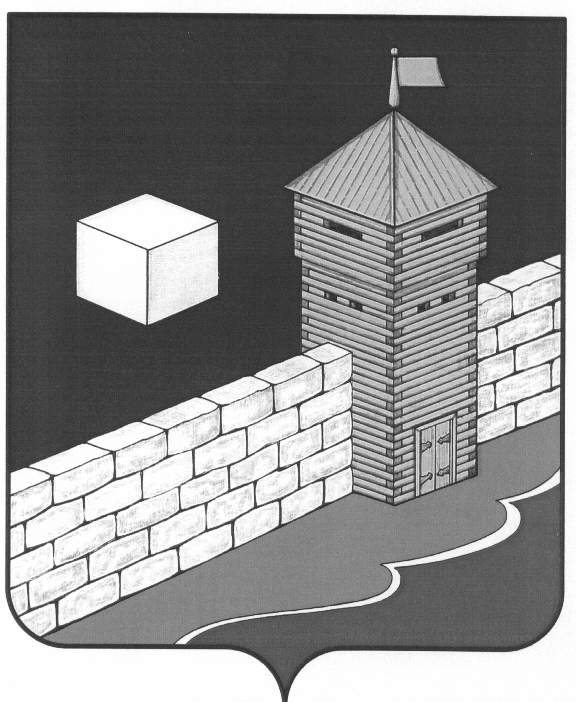 СОВЕТ   ДЕПУТАТОВ КАРАТАБАНСКОГО СЕЛЬСКОГО  ПОСЕЛЕНИЯ ЕТКУЛЬСКОГО МУНИЦИПАЛЬНОГО РАЙОНА ЧЕЛЯБИНСКОЙ ОБЛАСТИРЕШЕНИЕ__________________________________________________________________456572    Челябинская  область, Еткульский  район, с. Каратабан , ул. Набережная,6от 14 мая 2019г.  № 57О внесении изменений и дополненийв Устав Каратабанскогосельского поселенияВ целях приведения Устава Каратабанского сельского поселения (далее Устав) в соответствии с Федеральным законодательствомСовет депутатов Каратабанского сельского поселения РЕШАЕТ:1. Внести в Устав Каратабанского сельского поселения следующие изменения и дополнения:1) абзац 1 пункта 7  статьи 12 изложить в следующей редакции:«Порядок организации и проведения публичных слушаний определяется решением Совета депутатов Каратабанского сельского поселения и должен предусматривать заблаговременное оповещение жителей Каратабанского сельского поселения о времени и месте проведения публичных слушаний, заблаговременное ознакомление с проектом муниципального правового акта, другие меры, обеспечивающие участие в публичных слушаниях жителей Каратабанского сельского поселения, опубликование (обнародование) результатов публичных слушаний, включая мотивированное обоснование принятых решений.»;2) главу 3 дополнить статьей 16.1. следующего содержания:«Статья 16.1. Староста сельского населенного пункта1. Для организации взаимодействия органов местного самоуправления и жителей сельского населенного пункта при решении вопросов местного значения в сельском населенном пункте может назначаться староста сельского населенного пункта.2. Староста сельского населенного пункта назначается Советом депутатов Каратабанского сельского поселения по представлению схода граждан сельского населенного пункта из числа лиц, проживающих на территории данного сельского населенного пункта и обладающих активным избирательным правом.3. Срок полномочий старосты сельского населенного пункта – 5 лет.Полномочия старосты сельского населенного пункта прекращаются досрочно по решению Совета депутатов Каратабанского сельского поселения, по представлению схода граждан сельского населенного пункта, а также в случаях, установленных пунктами 1 - 7 части 10 статьи 40 Федерального закона от 6 октября 2003 года N 131-ФЗ «Об общих принципах организации местного самоуправления в Российской Федерации».4. Староста сельского населенного пункта для решения возложенных на него задач:1) взаимодействует с органами местного самоуправления, муниципальными предприятиями и учреждениями и иными организациями по вопросам решения вопросов местного значения в сельском населенном пункте;2) взаимодействует с населением, в том числе посредством участия в сходах, собраниях, конференциях граждан, направляет по результатам таких мероприятий обращения и предложения, в том числе оформленные в виде проектов муниципальных правовых актов, подлежащие обязательному рассмотрению органами местного самоуправления;3) информирует жителей сельского населенного пункта по вопросам организации и осуществления местного самоуправления, а также содействует в доведении до их сведения иной информации, полученной от органов местного самоуправления;4) содействует органам местного самоуправления в организации и проведении публичных слушаний и общественных обсуждений, обнародовании их результатов в сельском населенном пункте;5) осуществляет иные полномочия и права, предусмотренные нормативным правовым актом Совета депутатов Каратабанского сельского поселения в соответствии с законом Челябинской области.5. Старосте сельского населенного пункта выдается удостоверение, подтверждающее его личность и полномочия.Удостоверение старосты сельского населенного пункта выдается уполномоченным должностным лицом органа местного самоуправления на срок полномочий старосты сельского населенного пункта. »;3) пункт 5  статьи 22 дополнить предложением  следующего содержания:«Решения Совета депутатов и соглашения, заключаемые между органами местного самоуправления, подлежат официальному опубликованию в периодическом печатном издании на основании гражданско-правового договора, заключаемого на определенный срок либо обнародованию путем размещения их на информационных стендах в порядке, установленном Советом депутатов сельского поселения.»;4) предложение 2 абзаца 3  статьи 33 изложить в следующей редакции:«Постановления, изданные в пределах полномочий главы сельского поселения,  и соглашения, заключаемые между органами местного самоуправления, подлежат официальному опубликованию в периодическом печатном издании, на основании гражданско-правового договора, заключаемого на определенный срок либо обнародованию путем размещения их на информационных стендах в порядке, установленном главой сельского поселения.».2. Настоящее решение подлежит официальному обнародованию на    информационных стендах поселения после его государственной регистрации в территориальном органе уполномоченного федерального органа исполнительной власти в сфере регистрации уставов муниципальных образований.3. Настоящее решение вступает в силу после его официального обнародования в соответствии с действующим законодательством.Председатель Советадепутатов Каратабанскогосельского поселения                                                            В.П. Дуюн                                                    Глава Каратабанского сельского поселения                                                            Н.В. Новикова                                                                      